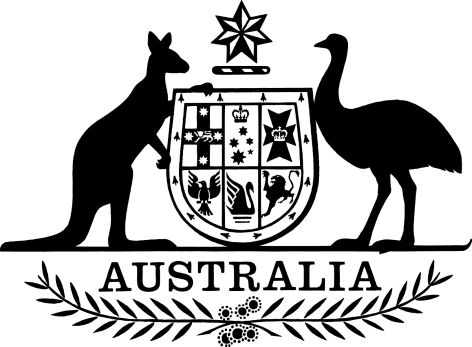 Superannuation Amendment (PSSAP Trust Deed – Superannuation Salary) Instrument 2020I, Mathias Hubert Paul Cormann, Minister for Finance, make the following instrument.Dated	29/1/20			Mathias Hubert Paul CormannMinister for FinanceContents1  Name	12  Commencement	13  Authority	14  Schedules	1Schedule 1—Amendments	2Superannuation (PSSAP) Trust Deed	21  Name		This instrument is the Superannuation Amendment (PSSAP Trust Deed –Superannuation Salary) Instrument 2020.2  Commencement	(1)	Each provision of this instrument specified in column 1 of the table commences, or is taken to have commenced, in accordance with column 2 of the table. Any other statement in column 2 has effect according to its terms.Note:	This table relates only to the provisions of this instrument as originally made. It will not be amended to deal with any later amendments of this instrument.	(2)	Any information in column 3 of the table is not part of this instrument. Information may be inserted in this column, or information in it may be edited, in any published version of this instrument.3  Authority		This instrument is made under section 11 of the Superannuation Act 2005.4  Schedules		Each instrument that is specified in a Schedule to this instrument is amended or repealed as set out in the applicable items in the Schedule concerned, and any other item in a Schedule to this instrument has effect according to its terms.Schedule 1—AmendmentsSuperannuation (PSSAP) Trust Deed 1  After paragraph 2.2.3(f) of the RulesInsert the following new paragraph:(fa)	a determination made under subsection 24(1) or 24(3) of the Public Service 		Act 1999, provided that:the determination applies to an ordinary employer-sponsored member who is moved to an APS Agency on or after 1 February 2020 pursuant to a determination made under paragraph 72(1)(a) of that Act; andimmediately before the ordinary employer-sponsored member was so moved, their superannuation salary was specified as ordinary time earnings in an enterprise agreement that applied to the ordinary employer-sponsored member; or Commencement informationCommencement informationCommencement informationColumn 1Column 2Column 3ProvisionsCommencementDate/Details1.  The whole of this instrumentThe day after this instrument is registered on the Federal Register of Legislation.